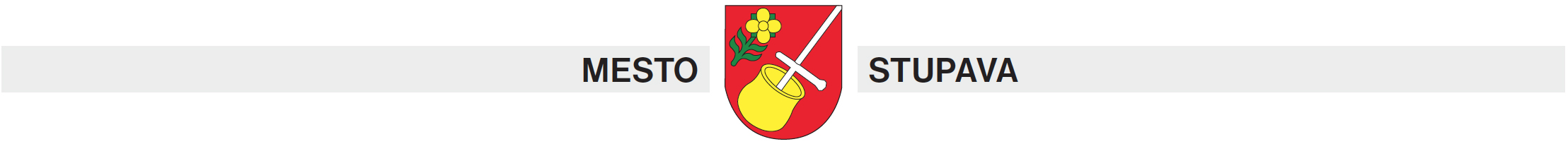 Mestský úrad Stupava– referát sociálnych vecíŽiadosť o posúdenie odkázanosti na sociálnu službuMeno a priezvisko	................................................................................................ Rodné priezvisko /u žien/ .................................................................................... Dátum narodenia .................................. Rodné číslo .......................................... Štátne občianstvo ................................. číslo občianskeho preukazu.................. Ulica .............................................................................. StupavaPSČ ...900 31....................... Telefón .....................................................................e-mail .....................................................................................................................Prechodný pobyt	..................................................................................................Slobodný/á						Ženatý/vydatá					Rozvedený/á					Ovdovený/á						Druh dôchodku ......................................... Výška dôchodku .................................    (hodiace sa zaškrtnite):Zariadenie pre seniorov 				Zariadenie opatrovateľskej služby		Denný stacionár					Nízkoprahové denné centrum pre deti a rodinu					Opatrovateľská služba				Vo vlastnom dome 				Vo vlastnom byte					V nájme/podnájme				Poschodie .......................................................................Počet obytných miestností .......................................................Počet členov žijúcich v spoločnej domácnosti .....................................................................................................................................................................................................................................................................................................................................................................................................................................................................................................................................................................................................................................................................................................................................................................................................................................................................................................................................................................................................................................................................................................................................................................................................................................................................................................................................................................................................................................................................................................................................................................................................................................................................................Vyhlasujem, že všetky uvedené údaje v žiadosti sú pravdivé a som si vedomý(á) právnych následkov uvedenia nepravdivých údajov.Dňa : ...........................			     ...............................................................						     čitateľný vlastnoručný podpis žiadateľaMesto Stupava je v zmysle § 94 a § 94a zákona č. 448/2008 Z. z. o sociálnych službách a o zmene a doplnení zákona č. 455/1991 Zb. o živnostenskom podnikaní v znení neskorších predpisov oprávnené získavať a spracúvať osobné údaje v rozsahu a na účely podľa § 94a vyššie uvedeného zákona bez súhlasu žiadateľa.Dňa : ...........................			    ................................................................						    čitateľný vlastnoručný podpis žiadateľaPríloha:  Lekársky nález na účely konania Meno a priezvisko opatrovníka: .............................................................................Adresa opatrovníka .................................................................................................Telefón: .............................................. E-mail: .......................................................+ kópia – právoplatný Rozsudok v mene Slovenskej republiky o ustanovení opatrovníkaMeno a priezviskoPríbuzenský vzťahTelefón, e-mailová adresaMeno a priezviskoAdresaTelefón, e-mailová adresa